УКРАЇНА       ЧЕРНІГІВСЬКА МІСЬКА РАДА     ВИКОНАВЧИЙ КОМІТЕТ  Р І Ш Е Н Н ЯПро затвердження робочогопроектуВідповідно до статті 31 Закону України «Про місцеве самоврядування в Україні», керуючись Порядком затвердження проектів будівництва і проведення їх експертизи, затвердженим постановою Кабінету Міністрів України від 11 травня 2011 року №560, виконавчий комітет міської ради вирішив:1. Затвердити робочий проект «Будівництво централізованої каналізації по вулицях Світанкова, Сло’вянська, Славутицька, Льговська, Білогірська, Солов’їна у м. Чернігові», кошторисною вартістю   18 231 061 грн.  2. Контроль за виконанням цього рішення покласти на заступника міського голови Черненка А. В.Міський голова					                                   В. А. АтрошенкоСекретар міської ради			          	                                   М. П. Черненок                                                                                               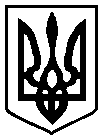  20       року          м. Чернігів № _____________